         Types of Houses in England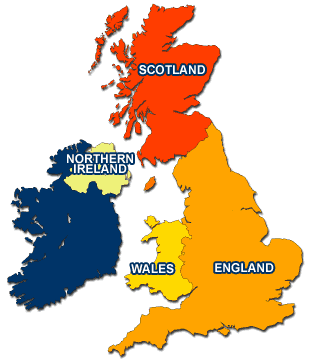 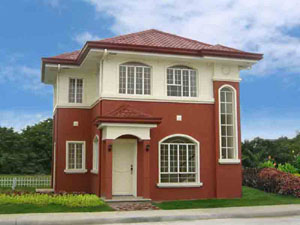 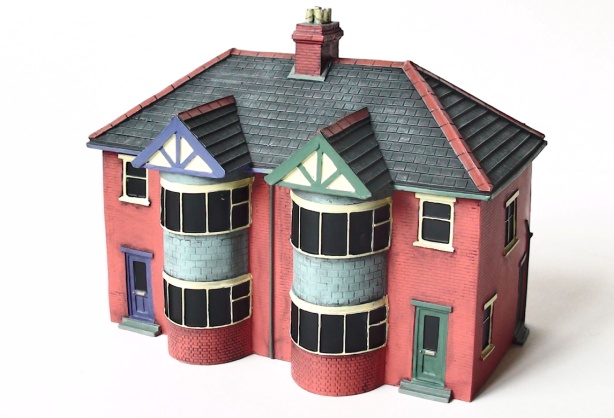 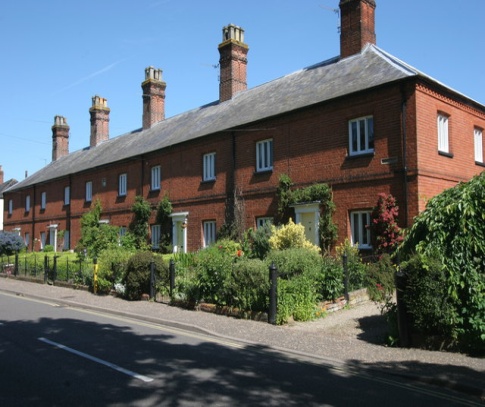 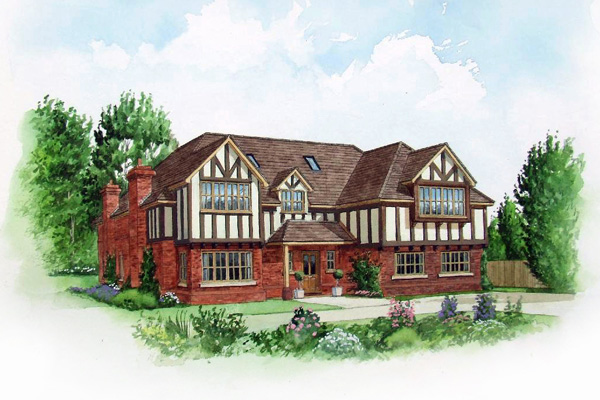 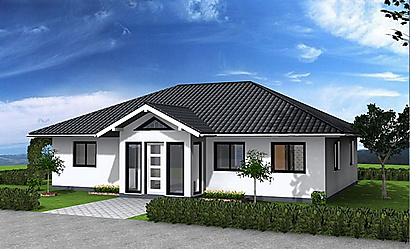 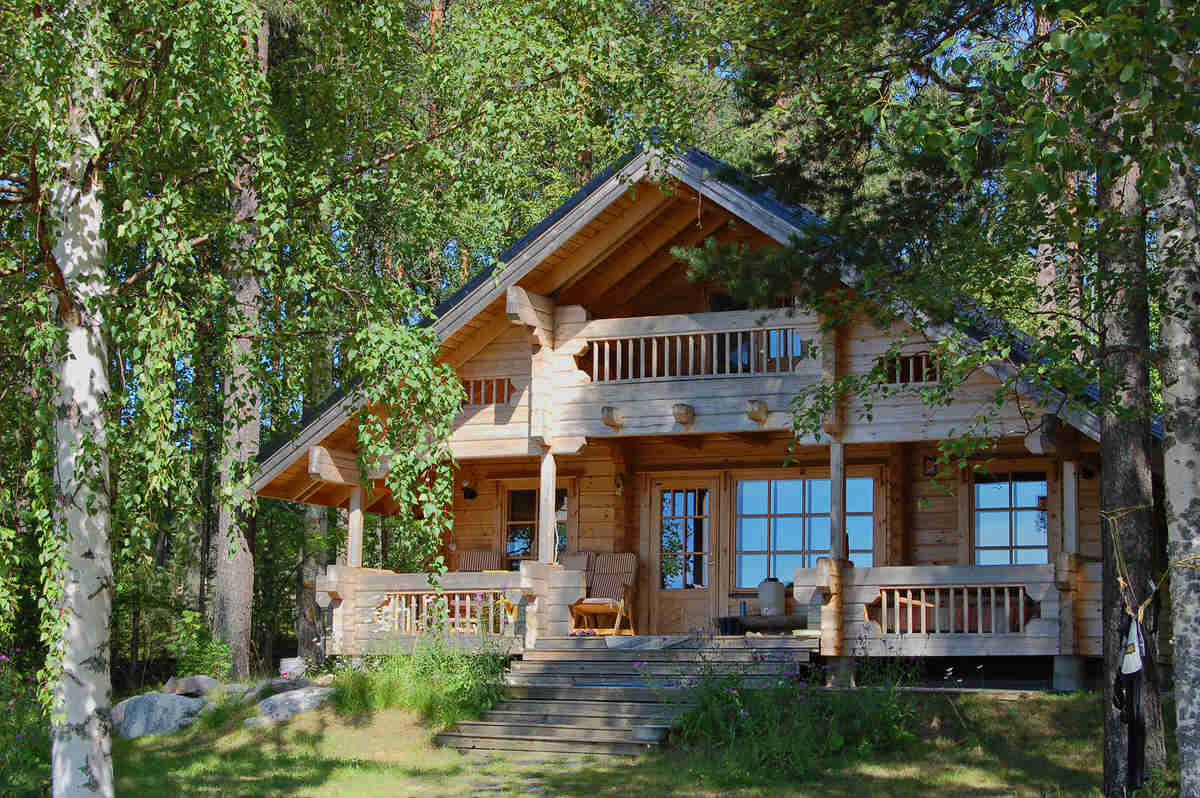 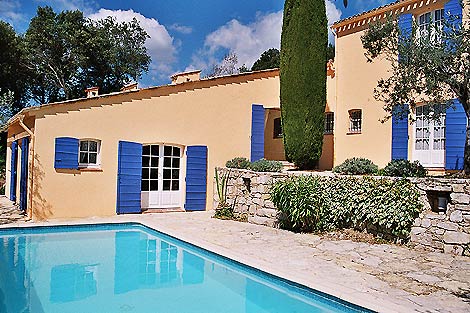 